ИГРОВОЙ ТРЕНИНГ ДЛЯ РОДИТЕЛЕЙ«Развитие пространственной ориентировки у дошкольников»Выполнила музыкальный руководитель МДОУ«Детский сад комбинированного вида № 18п. Разумное  Белгородского района Белгородской области»Глебова Светлана АлександровнаЦель: способствовать повышению компетентности родителей в вопросе развития пространственных представлений у детейЗадачи:Показать значимость данного направления в подготовке детей к школьному обучению, усвоению  правил дорожного движения, синхронного овладения танцевальными движениями. Научить игровым приемам развития пространственных представлений у детей;Развивать творческую активность родителей.Форма организации: Совместная игровая деятельностьПрогнозируемый результат: Усвоение родителями пространственных характеристик через игру.Оборудование:  аудиозапись танца: «Буги-Вуги», песенки « Кошка и Девочка», карточки – схемы , мнемотаблица стихотворения, кукла и мягкая игрушка Кошка.Ход:- Добрый вечер, уважаемые родители! Я рада видеть вас на нашей сегодняшней встрече.Послушайте, пожалуйста небольшое стихотворение, которое я вам прочитаю:Стоял ученик на развилке дорог,Где право, где лево, понять он не мог.Но вдруг ученик в голове почесал,Той самой рукою, которой писал.И мячик бросал, и страницы листал, И ложку держал, и полы подметал.«Победа!» -раздался ликующий крик, где право, где лево, узнал ученик.Как вы думаете, почему я прочитала вам это замечательное стихотворение, и о чём мы сейчас будем с вами говорить?(ответы родителей)- Сегодня здесь мы с вами собрались, чтобы поговорить о том, как же лучше научить наших детей ориентироваться в пространстве. Ведь от того, насколько умело они будут пользоваться этими знаниями, зависит их успешная подготовка к обучению в школе, успеваемость в последующие школьные годы и, в конечном счете, благополучие во взрослой жизни. А ещё, владение пространственными отношениями, понятиями вперёд-назад, влево-вправо способствует быстрому овладению правилами дорожного движения, в конечном итоге, это сказывается на безопасности наших детей, необходимо отметить красоту синхронного выполнения танцевальных движений теми детьми, которые хорошо овладели пространственными понятиями. Что включает в себя ориентировка в пространстве?Учить отличать и называть правую и левую руку;Определять «точку стояния», т.е. местонахождения субъекта по отношению к окружающим его объектам;Учить отличать пространственные направления «от себя»: впереди (вперед) – сзади (назад), слева (налево) – справа (направо);А если ваш ребёнок путает понятия слева и справа или, того хуже, — сверху и снизу, ему будет очень трудно. Чтобы избавить ребёнка, как от первых школьных проблем, так и от многих других в будущем, нужно научить его ориентироваться в схеме собственного тела и  в пространстве. Для того, чтобы  приносить  радость ребёнку и удовольствие, необходимо всё обучение строить в игровой форме, а ещё лучше с музыкальным сопровождением, чтобы дополнительно развивать у ребёнка чувство ритма.  Для этого я хочу предложить вам поиграть вместе со мной!Игра «Перемены» (снятие эмоционального напряжения)Участникам предлагается встать в общий круг, поднять правую руку, поднять левую руку, топнуть правой-левой ногой,а затем поменяться местами тем, у кого на левой руке есть часы (на правой руке – кольцо, сзади на одежде есть карманы, кто живет выше третьего этажа, кто стоит справа от женщины). В конце игры обращается внимание на то, что все мы разные, но всегда можно найти то, что нас объединяетСледующее  упражнение: «Давайте дружить!» Цель: ориентировка в пространстве относительно другого человека.Родители  встают парами напротив друг друга. Дается задание: поздоровайтесь друг с другом правой рукой, погладьте по голове левой рукой, похлопайте друг друга левой рукой по правому плечу и т.д.Замечательно, если используются для упражнений стихи. «Есть у нас игра такая»Цель: учить детей выполнять упражнение на ориентировку в пространстве в парах.(Упражнение в парах)Есть у нас игра такая,                             (хлопают)Хлоп ладошка, хлоп другая,             (хлопают ладошку о ладошку)Правой правую ладошку 		(правыми ладошками хлопают)Мы похлопаем немножко.А теперь ладошкой левой 		(левыми ладошками хлопают)Ты хлопки погромче делай.Вверх ладошки хлоп-хлоп,		(вверху хлопают)По коленям шлеп-шлеп,		(по коленям хлопают) по плечам теперь похлопай,		(по плечам хлопают) По бокам себя пошлёпай.		(по бокам шлёпают)Можем хлопать за спиной,		(хлопают за спиной)Шлёпаем перед собой,			(хлопают перед собой)Вправо можем, влево можем, И крест – накрест руки сложим.	(крест накрест складывают руки)(выполняется в парах)Вот теперь предлагаю музыкальное упражнение: «Кошка и девочка»Послушайте 2 стихотворения и скажите, чем они отличаются.1.Кошку девочка ругала:«Что ж ты на столе играла,Ты лизнула мою кашку И разбила мою чашкуЯ тебя ведь проучу, проучу, проучу, Тем же самым отплачу, отплачу, отплачу2.Кошка девочку ругала, что ж ты под столом играла,Ты лизнула мою кашку И разбила мою чашку.Я тебя ведь проучу, проучу, проучу, Тем же самым отплачу, отплачу, отплачуСкажите, чем отличаются эти 2 отрывка из песни? (Ответы)Родителям предлагается  выполнить это упражнение, используя Кошку (мягкую игрушку) и Девочку (куклу). Если Девочка ругает Кошку, то какой она её рукой ругает? (Правильно, правой, потому что кошка сидит с правой стороны) А если Кошка ругает девочку, то какой рукой? (Правильно, левой, потому что девочка сидит у нас с левой стороны) Давайте выполним упражнение под музыку.  (Выполняют упражнение).-Для детей 6-7 лет ставится сложная задача :развивать способностьк моделированию пространственных отношений в виде рисунка,схемы. Детей учат читать простейшую графическую информацию. Участникам предлагают выполнить перестроения по схеме:1. В шеренгу: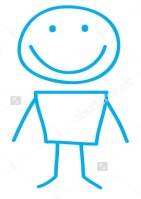 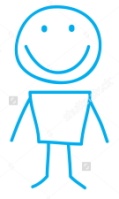 В 2 колонны по одному: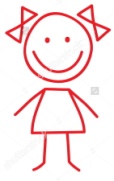 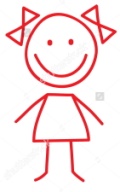 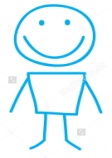 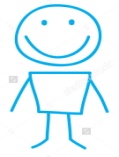 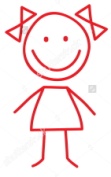 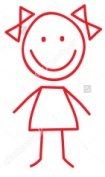 Врассыпную:            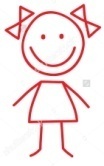 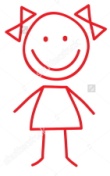 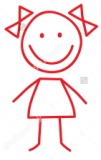 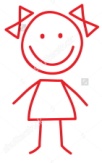 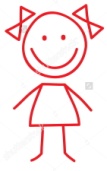 -Музыкально-ритмические движения незаменимы для развития ориентировки в пространстве. Родителям предлагается станцевать танец «Буги-вуги» Ручку правую вперёд,И назад перенесём.И опять её вперёд,И немножко потрясём.Мы танцуем Буги-вуги, по-во-р-ачи-ва-ем-ся!(все под музыку исполняют танец по показу «Буги-вуги»)- Наша встреча подошла к завершению, надеюсь, что вы узнали для себя что-то новое и научились игровым приемам развития пространственной ориентировки у детей.Успехов вам и вашим детям!